Monument Academy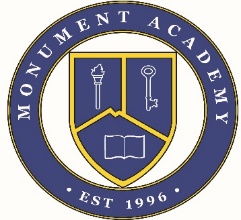 School Accountability Advisory Committee(SAAC)Tuesday, November 7, 2023West Campus, Room 3242:00 p.m.~Meeting Minutes~Kurt Walker						MA Elementary 3-5 Assistant PrincipalLaura Sadlon					MA Elementary K-2 Assistant PrincipalJilinda Dygert					SAAC ChairKelly Turner					SAAC Vice Chair	Kristy Davis						SAAC SecretaryMatt Ross						MA Board LiaisonDelaney Rudolph					Teacher RepresentativeKristy Davis						PTO Vice-PresidentTeresa Nicholas					Member at LargeIntroduction and AttendanceJilinda Dygert called the meeting to order at 2:03 p.m.Members present in-person:  Kurt Walker, Laura Sadlon, Jilinda Dygert, Kelly Turner, Kristy Davis, Matt Ross (virtual), Delaney Rudolph and Teresa Nicholas.Members absent:  Review & Approve Meeting Minutes from 10-05-2023Kristy motioned to approve the 10-05-23 meeting minutes.Teresa seconded the motion.All approve.  Motion was carried.Review & Approve Meeting AgendaJilinda motioned to approve the 10-05-23 meeting agenda.Teresa seconded the motion.All approved.  Motion was carried.BusinessPCAC Report – given by Jilinda:MA West will be hosting the next PCAC meeting, Tuesday, November 14th. MA West will have the presentation with The Guiding Coalition Team this Friday (Nov. 10th). Portraits of a Graduate and Educator were discussed.Board Report – given by Matt:Resolution for “paid time off for staff”.They discussed the importance of making sure teachers felt valued and heard.The next BOE meeting is this Thursday (Nov, 9th).Principal Report - given by Kurt:They are getting ready for the PCAC members to come Nov. 14th, they are working with Kendra.MA West collected the most items, across District 38, for The Harvest of Love. Mrs. Smith class took 1st, Mrs. Blair’s took 2nd and Mrs. McAllister’s took 3rd.  The principals will throw a popcorn party. Kristy offered to contact ICON to have the popcorn donated and would speak with Kendra about this prior to the meeting.Teacher Report – given by Delaney:Teachers are getting ready for upcoming testing.PTO Report – given by Kristy:Shade Structure progress, the contractor is ready to begin construction during Thanksgiving break. It was brought up that the shade structure may block the camera views and the principals would discuss options with Chuck.All Staff Christmas party is coming up Dec. 12. Kurt mentioned the staffs had concerns about the event being held on a school night. Kristy replied the cost went up significantly for a weekend.Photo session fundraiser with families.Parry’s Pizza is our giveback, scheduled for November 30.Skate City fundraiser on Nov. 21.MOY Survey Report – given by Jilinda:Discussed the final survey questions. Decided to offer an incentive to students if we received a certain number of surveys filled out. Possibly 400 = free dress the entire month of December.Kelly will push survey on Facebook once it has been released.Kristy motioned to approve the survey.Teresa Seconded the motion.All approve. Motion carries.Other topics for discussion from parent feedback:Nothing to reportMeeting Adjournment:Matt motioned to adjourn the meeting. Kristy seconded the motion.Jilinda adjourned the meeting at 2:49 p.m..Next meeting will be on December 7, 2023 at 2:00 p.m. at West Campus, in Room 324.